
PAT Testing Workshops 2019: Booking Form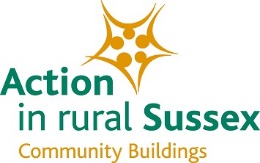 Please specify the workshop that you wish to attend:Attendee DetailsPlease provide the names of all attendees.Email confirmation of your booking and further details will be provided once the booking form and payment have both been received.Price(s) & PaymentSubscribers to AirS Advisory Service 2018/19  -  £96 (inc VAT) per attendeeNon-Subscribers/Additional attendees             -  £114 (inc VAT) per attendeePayment by BACS To make a payment via BACS, please use the following details:Account Name:     Sussex Rural Community Council		Bank:  CAF BankAccount Number: 00019693		 			Sort Code: 40-52-40Please include the full name of the applicant (as identified above) as a reference when making payment and email the completed application form to: villagehalls@ruralsussex.org.uk including ‘PAT Testing 2019’ in the subject line.Payment by ChequePlease make cheques payable to ‘Sussex Rural Community Council’ and send them with this application form to the address below.Reid Hall, Wartling, East Sussex20th February 20199.20am to 1.00pm Pulborough Village Hall, West Sussex21st February 20199.20am to 1.00pm Name of attendee(s)Community Building, business or organisationEmail address or contact number